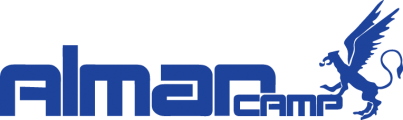 Umowa z AT AlmarCamp Mariusz Jagielski  Zawarta w miejscowości Wrocław w dniu : _  _  -  _  _  -  _  _  _  _ r.przez AlmarCamp Mariusz Jagielski. Zaświadczenie o wpisie do rejestru Organizatorów i Pośredników turystycznych nr.218/44/02/2004, NIP 894-136-83-28 zwanym dalej „Organizatorem” w imieniu, którego działa:Mariusz Jagielski – właściciel przedsiębiorstwa(imię i nazwisko oraz funkcja osoby reprezentującej organizatora)a ……………………………………………………………………………………………………………(imię i nazwisko nabywcy/zamieszkały/telefon)Zwanym dalej “Klientem”1.Na podstawie niniejszej umowy Organizator sprzedaje niżej wymienionej osobie prawo do udziału w obozie letnim (sportowo – przygodowym) w Pogorzelicy Imię i nazwisko …………………………………..………………………………………………………………………Data urodzenia               	PESEL       Adres zamieszkania…………………………………….………………………………………………………………...……Tel. kontaktowy…..…………………………………………/………………………………….………e-mail :…………………………………………………………………………………………………...Organizator : AT AlmarCamp  Mariusz Jagielski Cena imprezy brutto: 1795 zł              Termin imprezy: 23.07 – 01.08.2021Miejsce imprezy turystycznej: Pogorzelica OW „Komandor” oraz miejsca objęte programem Cena  obejmuje:Transport autokarowy w obydwie strony Wrocław – Pogorzelica. Godzina i miejsce       wyjazdu: Wrocław godzina .8.00 ; Powrót : Wrocław godz.17-18ubezpieczenie   NNW – wysokość ubezpieczenia  - 15.000 złZakwaterowanie w domkach. 3,4 osobowych pokojach z pełnym węzłem  sanitarnym, 4.Wyżywienie 3 posiłki dziennie oraz podwieczorek [istnieje możliwość zamówienia diety żywieniowej dla uczestników. Do wyboru proponujemy dietę lekkostrawną, wegetariańską, wegańską i bezglutenową. Przy zamówieniu diety nie będzie już możliwości jej zmiany przez cały pobyt ].Opiekę wykwalifikowanej kadry pedagogiczno – instruktorskiej W programie :Spływ kajakowy rzeką Regą jedną z najczystszych rzek w Polsce Zajęcia ”Militarna przygoda” -  4 godzinne wojskowe szkolenie  i średniowieczne rytuały w pigułceCałodzienna wycieczka autokarowa do Świnoujścia i Międzyzdrojów  – Dwugodzinny rejs wycieczkowy katamaranem "Wodniczka" po Krainie 44 wysp. Przeprawa Promowa Warszów - Świnoujście. Zwiedzanie portu i miasta  - Międzyzdroje – zwiedzanie miasta m.in. Aleja Gwiazd, molo w MiędzyzdrojachWycieczka edukacyjna wzdłuż rozlewiska Liwia Łuża (rezerwatu dzikiego ptactwa) do Latarni morskiej w NiechorzuZajęcia sportowe  - Biegi na orientację. Kąpiele słoneczne i morskie. Rozgrywki w plażową piłkę siatkową, nożną, konkurs rzeźby z piasku, tor przeszkód, klimatoterapia.Ognisko tradycyjne z pieczeniem kiełbasek. Letnie kino - w trakcie trwania turnusu będą odbywały się pokazy filmów, Zajęcia integracyjne i warsztatowe, spotkania rozwijające kreatywność, przedsiębiorczość , konkurs plastyczny, wieczór talentów, dyskoteki.Nagrody, dyplomy, słodkości na podsumowanie obozu.3 płatności za obóz- I   wpłata [zaliczka]  - rezerwacja miejsca na obozie - 300 zł- II  wpłata  500 zł do 15.05.2021 - III wpłata  995 zł do 10.06.2021Wpłat dokonujemy na konto:Almarcamp Mariusz Jagielski  nr.04 1140 2004 0000 3602 4707 3062Datą zawarcia Umowy jest data otrzymania przez AT AlmarCamp Umowy podpisanej przez Klienta lub data wpłaty przez Klienta zaliczki, w zależności od tego, które zdarzenie nastąpi wcześniejPo zawarciu Umowy Klient zobowiązany jest niezwłocznie do wpłaty zaliczki. Wpłata zaliczki powinna nastąpić nie później niż 3 dni po zawarciu umowy. Brak wpłaty zaliczki skutkuje rozwiązaniem umowy i uznaniem jej za nieważną. Umowę każdy Klient podpisuje osobiście, a za osobę niepełnoletnią jego prawny opiekun. Klient ma obowiązek zapłaty pozostałej części umówionej ceny nie później niż w terminie wskazanym w Umowie. 4. Klient oświadcza, że zapoznał się i akceptuje ofertę oraz przyjął do wiadomości i przestrzegania warunki uczestnictwa w imprezach AT ALMARCAMP MARIUSZ JAGIELSKI określające prawa i obowiązki Klienta oraz Organizatora wydane w oparciu o art. 3851 KC oraz o Ustawę o usługach turystycznych z dnia 29 sierpnia, 1997 r.Umowa wraz z pozostałymi załącznikami (karta kwalifikacyjna, zgody oraz oświadczenia rodzica/opiekuna) stanowią integralną całość.5. Wypełnienie i podpisanie niniejszej umowy przez Klienta jest równoznaczne z wyrażeniem przez niego zgody na dalsze przetwarzanie danych osobowych przez Organizatora w celu realizacji umowy i w celach marketingowych (Na podstawie art. 6 ust.1 pkt. a „RODO” oraz   zgodności z  art. 23 pkt.1 ustawy o ochronie danych osobowych z dn. 29 sierpnia 1997 r.)6. Prawdziwość danych zawartych w umowie Klient potwierdza własnoręcznym podpisem. Umowa niniejsza ma pierwszeństwo przed wskazaniami zawartymi w broszurach, folderach, katalogach itp. materiałach.7. Umowę sporządzono w 2 jednobrzmiących egzemplarzach, po 1 dla każdej strony.             ALMARCAMP                		 				                           KLIENT     AlmarCamp Mariusz Jagielski  52-234 Wrocław ul. Klasztorna 54/13             NIP 8941368328 mariuszjagielski@almarcamp.pl tel.0502 451 336 www.almarcamp.